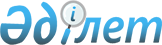 2013 жылғы егіс жұмыстардың басталуы мен аяқталуының оңтайлы мерзімдерін белгілеу туралы
					
			Күшін жойған
			
			
		
					Батыс Қазақстан облысы Тасқала ауданы әкімдігінің 2013 жылғы 5 сәуірдегі № 94 қаулысы. Батыс Қазақстан облысы Әділет департаментінде 2013 жылғы 24 сәуірде № 3273 болып тіркелді. Күші жойылды - Батыс Қазақстан облысы Тасқала ауданы әкімдігінің 2014 жылғы 29 қаңтардағы № 28 қаулысымен      Ескерту. Күші жойылды - Батыс Қазақстан облысы Тасқала ауданы әкімдігінің 29.01.2014 № 28 қаулысымен      Қазақстан Республикасының 2001 жылғы 23 қаңтардағы "Қазақстан Республикасындағы жергiлiктi мемлекеттiк басқару және өзiн-өзi басқару туралы" Заңына, Қазақстан Республикасының 2004 жылғы 10 наурыздағы "Өсiмдiк шаруашылығындағы мiндеттi сақтандыру туралы" Заңына сәйкес, Тасқала ауданындағы ведомствоаралық комиссия отырысының 2013 жылғы 12 наурыздағы № 1 хаттамасы негiзiнде аудан әкiмдiгi ҚАУЛЫ ЕТЕДI:



      1. Өсiмдiк шаруашылығындағы мiндеттi сақтандыруға жататын өсiмдiк шаруашылығы өнiмiнiң түрлерi бойынша табиғи-климаттық аймақтар бөлiгiндегi аудан аумағында 2013 жылғы егiс жұмыстардың басталуы мен аяқталуының оңтайлы мерзiмдерi қосымшаға сәйкес белгiленсiн.



      2. "Тасқала ауданының кәсiпкерлiк, ауыл шаруашылығы және ветеринария бөлiмi" мемлекеттiк мекемесi қолданыстағы заңнамаларға сәйкес осы қаулыдан туындайтын қажеттi шараларды алсын.



      3. Осы қаулының орындалуын бақылау аудан әкiмiнiң орынбасары С. Серғалиевке жүктелсiн.



      4. Осы қаулы алғаш ресми жарияланған күннен бастап қолданысқа енгiзiледi.      Аудан әкiмi                      Қ. Мусин

2013 жылғы 5 сәуiрдегi № 94

аудан әкiмдiгiнiң қаулысына

қосымша Өсiмдiк шаруашылығындағы

мiндеттi сақтандыруға жататын

өсiмдiк шаруашылығы өнiмiнiң түрлерi

бойынша табиғи-климаттық аймақтар

бөлiгiндегi аудан аумағында 2013 жылғы

егiс жұмыстардың басталуы мен аяқталуының

оңтайлы мерзiмдерi
					© 2012. Қазақстан Республикасы Әділет министрлігінің «Қазақстан Республикасының Заңнама және құқықтық ақпарат институты» ШЖҚ РМК
				№Өсiмдiк шаруашылығы

өнiмдерiнiң түрлерiОңтайлы мерзiмдерiОңтайлы мерзiмдерi№Өсiмдiк шаруашылығы

өнiмдерiнiң түрлерiбасталуыаяқталуықұрғақ дала аймағықұрғақ дала аймағықұрғақ дала аймағықұрғақ дала аймағы1Жаздық бидай 1 мамыр10 маусым2Арпа1 мамыр10 маусым3Тары10 мамыр10 маусым4Күнбағыс10 мамыр10 маусым5Күздiк бидай 10 тамыз10 қыркүйек